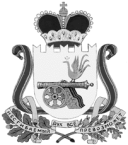 АДМИНИСТРАЦИЯВЯЗЬМА - БРЯНСКОГО СЕЛЬСКОГО ПОСЕЛЕНИЯВЯЗЕМСКОГО РАЙОНА СМОЛЕНСКОЙ ОБЛАСТИР А С П О Р Я Ж Е Н И Еот 11.08.2022                                                                                                    № 60-рВ соответствии с Бюджетным кодексом Российской Федерации, Положением о бюджетном процессе в Вязьма - Брянском сельском поселении Вяземского района Смоленской области, утвержденным решением Совета депутатов Вязьма - Брянского сельского поселения Вяземского района Смоленской области от 14.11.2016 № 37: 	1. Утвердить отчет об исполнении бюджета Вязьма - Брянского сельского поселения Вяземского района Смоленской области за полугодие 2022 года по фактическим доходам в сумме 5 893 161,61 рублей.	2. Утвердить отчет об исполнении бюджета Вязьма - Брянского сельского поселения Вяземского района Смоленской области за полугодие 2022 года по расходам в сумме 5 285 342,62 рублей.3. Превышение доходов над расходами бюджета Вязьма - Брянского сельского поселения Вяземского района Смоленской области в сумме 607 818,99 рублей, что составляет 5,0 % от утвержденного годового объема доходов бюджета поселения без учета утвержденного объема безвозмездных поступлений.4. Направить отчет об исполнении бюджета Вязьма - Брянского сельского поселения Вяземского района Смоленской области за полугодие 2022 года с пояснительной запиской в Совет депутатов Вязьма - Брянского сельского поселения Вяземского района Смоленской области и контрольно-ревизионную комиссию муниципального образования «Вяземский район» Смоленской области.5. Опубликовать настоящее распоряжение в газете «Вяземский вестник» и разместить на официальном сайте Администрации Вязьма - Брянского сельского поселения Вяземского района Смоленской области в информационно-телекоммуникационной сети «Интернет» (http://вязьма-брянская.рф/).Глава муниципального образованияВязьма - Брянского сельского поселенияВяземского района Смоленской области                                        В.П. ШайтороваОтчет об исполнении бюджета Вязьма - Брянского сельского поселения Вяземского района Смоленской области за полугодие 2022 годаПриложение 1 к распоряжению Администрации Вязьма - Брянского сельского поселения Вяземского района Смоленской области «Об утверждении отчёта об исполнении бюджета Вязьма - Брянского сельского поселения Вяземского района Смоленской области за полугодие 2022 года»от 11.08.2022 № 60-рИсточники финансирования дефицита бюджета Вязьма - Брянского сельского поселения Вяземского района Смоленской области по кодам классификации источников финансирования дефицита бюджета  за полугодие 2022 года                                                                                                              (рублей)Приложение 2 к распоряжению Администрации Вязьма - Брянского сельского поселения Вяземского района Смоленской области «Об утверждении отчёта об исполнении бюджета Вязьма - Брянского сельского поселения Вяземского района Смоленской области за полугодие 2022 года»от 11.08.2022 № 60-рДоходы бюджета Вязьма-Брянского сельского поселения Вяземского района Смоленской области по кодам классификации доходов бюджета  за полугодие 2022 года                                                                                                                 (рублей)Приложение 3 к распоряжению Администрации Вязьма - Брянского сельского поселения Вяземского района Смоленской области «Об утверждении отчёта об исполнении бюджета Вязьма - Брянского сельского поселения Вяземского района Смоленской области за полугодие 2022 года»от 11.08.2022 № 60-рРасходы бюджета Вязьма - Брянского сельского поселения Вяземского района Смоленской области по разделам и подразделам,классификации расходов бюджета  за полугодие 2022 года(рублей) Приложение 4 к распоряжению Администрации Вязьма - Брянского сельского поселения Вяземского района Смоленской области «Об утверждении отчёта об исполнении бюджета Вязьма - Брянского сельского поселения Вяземского района Смоленской области за полугодие 2022 года»от 11.08.2022 № 60-рРасходы бюджета Вязьма - Брянского сельского поселения Вяземского района Смоленской области по ведомственной структуре расходов бюджета за полугодие 2022 года(рублей)Об утверждении отчёта об исполнении бюджета Вязьма - Брянского сельского поселения Вяземского района Смоленской области за полугодие 2022 годаУТВЕРЖДЕНраспоряжением Администрации Вязьма - Брянского сельского поселения Вяземского района Смоленской областиот 11.08.2022 № 60-рКодНаименование кода группы, подгруппы, статьи, вида источника финансирования дефицитов бюджетов, кода классификации операций сектора государственного управления, относящихся к источникам финансирования дефицитов бюджетовСумма12301 00 00 00 00 0000 000Источники финансирования дефицита бюджета - всего-607 818,9901 05 00 00 00 0000 000Изменение остатков средств-607 818,9901 05 00 00 00 0000 500Увеличение остатков средств бюджетов-5 893 161,6101 05 02 00 00 0000 500Увеличение прочих остатков средств бюджетов-5 893 161,6101 05 02 01 00 0000 510Увеличение прочих остатков денежных средств бюджетов-5 893 161,6101 05 02 01 10 0000 510Увеличение прочих остатков денежных средств бюджетов сельских поселений-5 893 161,6101 05 00 00 00 0000 600Уменьшение остатков средств бюджетов5 285 342,6201 05 02 00 00 0000 600Уменьшение прочих остатков средств бюджетов5 285 342,6201 05 02 01 00 0000 610Уменьшение прочих остатков денежных средств бюджетов5 285 342,6201 05 02 01 10 0000 610Уменьшение прочих остатков денежных средств бюджетов сельских поселений5 285 342,62КБКНаименование групп, подгрупп, статей доходовСумма123 1 00 00000 00 0000 000НАЛОГОВЫЕ И НЕНАЛОГОВЫЕ ДОХОДЫ386 891,541 03 00000 00 0000 000НАЛОГИ НА ТОВАРЫ (РАБОТЫ, УСЛУГИ), РЕАЛИЗУЕМЫЕ НА ТЕРРИТОРИИ РОССИЙСКОЙ ФЕДЕРАЦИИ386 891,541 03 02000 01 0000 110Акцизы по подакцизным товарам (продукции), производимым на территории Российской Федерации386 891,541 03 02230 01 0000 110Доходы от уплаты акцизов на дизельное топливо, подлежащие распределению между бюджетами субъектов Российской Федерации и местными бюджетами с учетом установленных дифференцированных нормативов отчислений в местные бюджеты190 436,391 03 02231 01 0000 110Доходы от уплаты акцизов на дизельное топливо, подлежащие распределению между бюджетами субъектов Российской Федерации и местными бюджетами с учетом установленных дифференцированных нормативов отчислений в местные бюджеты (по нормативам, установленным Федеральным законом о федеральном бюджете в целях формирования дорожных фондов субъектов Российской Федерации)190 436,391 03 02240 01 0000 110Доходы от уплаты акцизов на моторные масла для дизельных и (или) карбюраторных (инжекторных) двигателей, подлежащие распределению между бюджетами субъектов Российской Федерации и местными бюджетами с учетом установленных дифференцированных нормативов отчислений в местные бюджеты1 121,081 03 02241 01 0000 110Доходы от уплаты акцизов на моторные масла для дизельных и (или) карбюраторных (инжекторных) двигателей, подлежащие распределению между бюджетами субъектов Российской Федерации и местными бюджетами с учетом установленных дифференцированных нормативов отчислений в местные бюджеты (по нормативам, установленным Федеральным законом о федеральном бюджете в целях формирования дорожных фондов субъектов Российской Федерации)1 121,081 03 02250 01 0000 110Доходы от уплаты акцизов на автомобильный бензин, подлежащие распределению между бюджетами субъектов Российской Федерации и местными бюджетами с учетом установленных дифференцированных нормативов отчислений в местные бюджеты219 370,261 03 02251 01 0000 110Доходы от уплаты акцизов на автомобильный бензин, подлежащие распределению между бюджетами субъектов Российской Федерации и местными бюджетами с учетом установленных дифференцированных нормативов отчислений в местные бюджеты (по нормативам, установленным Федеральным законом о федеральном бюджете в целях формирования дорожных фондов субъектов Российской Федерации)219 370,261 03 02260 01 0000 110Доходы от уплаты акцизов на прямогонный бензин, подлежащие распределению между бюджетами субъектов Российской Федерации и местными бюджетами с учетом установленных дифференцированных нормативов отчислений в местные бюджеты-24 036,191 03 02261 01 0000 110Доходы от уплаты акцизов на прямогонный бензин, подлежащие распределению между бюджетами субъектов Российской Федерации и местными бюджетами с учетом установленных дифференцированных нормативов отчислений в местные бюджеты (по нормативам, установленным Федеральным законом о федеральном бюджете в целях формирования дорожных фондов субъектов Российской Федерации)-24 036,191 00 00000 00 0000 000НАЛОГОВЫЕ И НЕНАЛОГОВЫЕ ДОХОДЫ2 740 277,911 01 00000 00 0000 000НАЛОГИ НА ПРИБЫЛЬ, ДОХОДЫ2 565 856,331 01 02000 01 0000 110Налог на доходы физических лиц2 565 856,331 01 02010 01 0000 110Налог на доходы физических лиц с доходов, источником которых является налоговый агент, за исключением доходов, в отношении которых исчисление и уплата налога осуществляются в соответствии со статьями 227, 227.1 и 228 Налогового кодекса Российской Федерации2 498 979,081 01 02010 01 1000 110Налог на доходы физических лиц с доходов, источником которых является налоговый агент, за исключением доходов, в отношении которых исчисление и уплата налога осуществляются в соответствии со статьями 227, 227.1 и 228 Налогового кодекса Российской Федерации2 783 153,431 01 02010 01 2100 110Налог на доходы физических лиц с доходов, источником которых является налоговый агент, за исключением доходов, в отношении которых исчисление и уплата налога осуществляются в соответствии со статьями 227,227.1 и 228 Налогового кодекса Российской Федерации15 781,241 01 02010 01 3000 110Налог на доходы физических лиц с доходов, источником которых является налоговый агент, за исключением доходов, в отношении которых исчисление и уплата налога осуществляются в соответствии со статьями 227, 227* и 228 Налогового кодекса Российской Федерации44,411 01 02020 01 0000 110Налог на доходы физических лиц с доходов, полученных от осуществления деятельности физическими лицами, зарегистрированными в качестве индивидуальных предпринимателей, нотариусов, занимающихся частной практикой, адвокатов, учредивших адвокатские кабинеты, и других лиц, в соответствии со статьей 227 Налогового кодекса Российской Федерации2 740,461 01 02020 01 1000 110Налог на доходы физических лиц с доходов, полученных от осуществления деятельности физическими лицами, зарегистрированными в качестве индивидуальных предпринимателей, нотариусов, занимающихся частной практикой, адвокатов, учредивших адвокатские кабинеты, и других лиц, в соответствии со статьей 227 Налогового кодекса Российской Федерации2 453,181 01 02020 01 2100 110Налог на доходы физических лиц с доходов, полученных от осуществления деятельности физическими лицами, зарегистрированными в качестве индивидуальных предпринимателей, нотариусов, занимающихся частной практикой, адвокатов, учредивших адвокатские кабинеты, и других лиц, в соответствии со статьей 227 Налогового кодекса Российской Федерации115,851 01 02020 01 3000 110Налог на доходы физических лиц с доходов, полученных от осуществления деятельности физическими лицами, зарегистрированными в качестве индивидуальных предпринимателей, нотариусов, занимающихся частной практикой, адвокатов, учредивших адвокатские кабинеты, и других лиц, занимающихся частной практикой в соответствии со статьей 227 Налогового кодекса Российской Федерации171,431 01 02030 01 0000 110Налог на доходы физических лиц с доходов, полученных физическими лицами в соответствии со статьей 228 Налогового кодекса Российской Федерации64 136,791 01 02030 01 1000 110Налог на доходы физических лиц с доходов, полученных физическими лицами, в соответствии со статьей 228 Налогового кодекса Российской Федерации64 056,431 01 02030 01 2100 110Налог на доходы физических лиц с доходов, полученных физическими лицами в соответствии со статьей 228 Налогового кодекса Российской Федерации80,361 06 00000 00 0000 000НАЛОГИ НА ИМУЩЕСТВО174 421,581 06 01000 00 0000 110Налог на имущество физических лиц63 927,251 06 01030 10 0000 110Налог на имущество физических лиц, взимаемый по ставкам, применяемым к объектам налогообложения, расположенным в границах сельских поселений63 927,251 06 01030 10 1000 110сумма платежа (перерасчеты,недоимка и задолженность по соответствующему платежу, в том числе по отмененному)61 515,481 06 01030 10 2100 110пени по соответствующему платежу2 411,481 06 06000 00 0000 110Земельный налог110 494,331 06 06030 00 0000 110Земельный налог с организаций84 532,011 06 06033 10 0000 110Земельный налог с организаций, обладающих земельным участком, расположенным в границах сельских поселений84 532,011 06 06033 10 1000 110сумма платежа (перерасчеты, недоимка и задолженность по соответствующему платежу, в том числе по отмененному)84 532,011 06 06040 00 0000 110Земельный налог с физических лиц25 962,321 06 06043 10 0000 110Земельный налог с физических лиц, обладающих земельным участком, расположенным в границах сельских поселений25 962,321 06 06043 10 1000 110сумма платежа (перерасчеты, недоимка и задолженность по соответствующему платежу, в том числе по отмененному)24 283,781 06 06043 10 2100 110пени по соответствующему платежу1 678,541 00 00000 00 0000 000НАЛОГОВЫЕ И НЕНАЛОГОВЫЕ ДОХОДЫ654 359,291 11 00000 00 0000 000ДОХОДЫ ОТ ИСПОЛЬЗОВАНИЯ ИМУЩЕСТВА, НАХОДЯЩЕГОСЯ В ГОСУДАРСТВЕННОЙ И МУНИЦИПАЛЬНОЙ СОБСТВЕННОСТИ654 359,291 11 05000 00 0000 120Доходы, получаемые в виде арендной либо иной платы за передачу в возмездное пользование государственного и муниципального имущества (за исключением имущества бюджетных и автономных учреждений, а также имущества государственных и муниципальных унитарных предприятий, в том числе казенных)371 558,541 11 05070 00 0000 120Доходы от сдачи в аренду имущества, составляющего государственную (муниципальную) казну (за исключением земельных участков)371 558,541 11 05075 10 0000 120Доходы от сдачи в аренду имущества, составляющего казну сельских поселений (за исключением земельных участков)371 558,541 11 09000 00 0000 120Прочие доходы от использования имущества и прав, находящихся в государственной и муниципальной собственности (за исключением имущества бюджетных и автономных учреждений, а также имущества государственных и муниципальных унитарных предприятий, в том числе казенных)282 800,751 11 09040 00 0000 120Прочие поступления от использования имущества, находящегося в государственной и муниципальной собственности (за исключением имущества бюджетных и автономных учреждений, а также имущества государственных и муниципальных унитарных предприятий, в том числе казенных)282 800,751 11 09045 10 0000 120Прочие поступления от использования имущества, находящегося в собственности сельских поселений (за исключением имущества муниципальных бюджетных и автономных учреждений, а также имущества муниципальных унитарных предприятий, в том числе казенных)282 800,752 00 00000 00 0000 000БЕЗВОЗМЕЗДНЫЕ ПОСТУПЛЕНИЯ2 111 632,872 02 00000 00 0000 000БЕЗВОЗМЕЗДНЫЕ ПОСТУПЛЕНИЯ ОТ ДРУГИХ БЮДЖЕТОВ БЮДЖЕТНОЙ СИСТЕМЫ РОССИЙСКОЙ ФЕДЕРАЦИИ2 111 632,872 02 10000 00 0000 150Дотации бюджетам бюджетной системы Российской Федерации1 996 800,002 02 16001 00 0000 150Дотации на выравнивание бюджетной обеспеченности из бюджетов муниципальных районов, городских округов с внутригородским делением1 996 800,002 02 16001 10 0000 150Дотации бюджетам сельских поселений на выравнивание бюджетной обеспеченности из бюджетов муниципальных районов1 996 800,002 02 30000 00 0000 150Субвенции бюджетам бюджетной системы Российской Федерации114 832,872 02 35118 00 0000 150Субвенции бюджетам на осуществление первичного воинского учета на территориях, где отсутствуют военные комиссариаты114 832,872 02 35118 10 0000 150Субвенции бюджетам сельских поселений на осуществление первичного воинского учета на территориях, где отсутствуют военные комиссариаты114 832,87Всего:5 893 1614,61Наименование Раздел,подразделИсполненоНаименование Раздел,подразделИсполненоОБЩЕГОСУДАРСТВЕННЫЕ ВОПРОСЫ01001 839 910,00Функционирование высшего должностного лица субъекта Российской Федерации и муниципального образования0102217 346,40Функционирование Правительства Российской Федерации, высших исполнительных органов государственной власти субъектов Российской Федерации, местных администраций01041 550 623,60Обеспечение деятельности финансовых, налоговых и таможенных органов и органов финансового (финансово-бюджетного) надзора01062 000,00Другие общегосударственные вопросы011369 940,00НАЦИОНАЛЬНАЯ ОБОРОНА0200114 832,87Мобилизационная и вневойсковая подготовка0203114 832,87НАЦИОНАЛЬНАЯ БЕЗОПАСНОСТЬ И ПРАВООХРАНИТЕЛЬНАЯ ДЕЯТЕЛЬНОСТЬ030027 900,00Другие вопросы в области национальной безопасности и правоохранительной деятельности031427 900,00НАЦИОНАЛЬНАЯ ЭКОНОМИКА04001 247 720,23Дорожное хозяйство (дорожные фонды)04091 247 720,23ЖИЛИЩНО-КОММУНАЛЬНОЕ ХОЗЯЙСТВО05002 012 090,63Жилищное хозяйство0501342 033,61Коммунальное хозяйство0502522 405,52Благоустройство05031 147 651,50КУЛЬТУРА, КИНЕМАТОГРАФИЯ080042 888,89Другие вопросы в области культуры, кинематографии080442 888,89ВСЕГО:ВСЕГО:5 285 342,62Наименование Код главыРаздел, подразделЦелевая статьяВид расходовИсполненоНаименование Код главыРаздел, подразделЦелевая статьяВид расходовИсполненоАдминистрация Вязьма-Брянского сельского поселения Вяземского района Смоленской области908000000000000000005 285 342,62ОБЩЕГОСУДАРСТВЕННЫЕ ВОПРОСЫ908010000000000000001 839 910,00Функционирование высшего должностного лица субъекта Российской Федерации и муниципального образования90801020000000000000217 346,40Обеспечение деятельности Администрации Вязьма - Брянского сельского поселения Вяземского района Смоленской области90801027100000000000217 346,40Глава муниципального образования90801027110000000000217 346,40Расходы на обеспечение функций органа местного самоуправления90801027110000140000217 346,40Расходы на выплаты персоналу в целях обеспечения выполнения функций государственными (муниципальными) органами, казенными учреждениями, органами управления государственными внебюджетными фондами90801027110000140100217 346,40Расходы на выплаты персоналу государственных (муниципальных) органов90801027110000140120217 346,40Фонд оплаты труда государственных (муниципальных) органов90801027110000140121171 263,94Взносы по обязательному социальному страхованию на выплаты денежного содержания и иные выплаты работникам государственных (муниципальных) органов9080102711000014012946 082,46Функционирование Правительства Российской Федерации, высших исполнительных органов государственной власти субъектов Российской Федерации, местных администраций908010400000000000001 550 623,60Муниципальная программа "Обеспечение реализации полномочий органов местного самоуправления Вязьма - Брянского сельского поселения Вяземского района Смоленской области"908010401000000000001 550 623,60Комплексы процессных мероприятий908010401400000000001 550 623,60Комплекс процессных мероприятий "Обеспечение организационных условий для реализации муниципальной программы"908010401401000000001 550 623,60Расходы на обеспечение функций органов местного самоуправления908010401401001400001 550 623,60Расходы на выплаты персоналу в целях обеспечения выполнения функций государственными (муниципальными) органами, казенными учреждениями, органами управления государственными внебюджетными фондами908010401401001401001 154 513,51Расходы на выплаты персоналу государственных (муниципальных) органов908010401401001401201 154 513,51Фонд оплаты труда государственных (муниципальных) органов90801040140100140121924 469,80Взносы по обязательному социальному страхованию на выплаты денежного содержания и иные выплаты работникам государственных (муниципальных) органов90801040140100140129230 043,71Закупка товаров, работ и услуг для обеспечения государственных (муниципальных) нужд90801040140100140200394 666,34Иные закупки товаров, работ и услуг для обеспечения государственных (муниципальных) нужд90801040140100140240394 666,34Прочая закупка товаров, работ и услуг90801040140100140244339 856,32Закупка энергетических ресурсов9080104014010014024754 810,02Иные бюджетные ассигнования908010401401001408001 443,75Уплата налогов, сборов и иных платежей908010401401001408501 443,75Уплата прочих налогов, сборов90801040140100140852410,00Уплата иных платежей908010401401001408531 033,75Обеспечение деятельности финансовых, налоговых и таможенных органов и органов финансового (финансово-бюджетного) надзора908010600000000000002 000,00Реализация иных функций органа местного самоуправления908010689000000000002 000,00Иные непрограммные мероприятия908010689300000000002 000,00Расходы бюджета муниципального образования на осуществление передачи полномочий по кассовому обслуживанию исполнения расходной части местного бюджета908010689300П00200001 000,00Межбюджетные трансферты908010689300П00205001 000,00Иные межбюджетные трансферты908010689300П00205401 000,00Расходы бюджета муниципального образования на осуществление передачи полномочий по внутреннему муниципальному финансовому контролю908010689300П00300001 000,00Межбюджетные трансферты908010689300П00305001 000,00Иные межбюджетные трансферты908010689300П00305401 000,00Другие общегосударственные вопросы9080113000000000000069 940,00Муниципальная программа "Обеспечение реализации полномочий органов местного самоуправления Вязьма - Брянского сельского поселения Вяземского района Смоленской области"9080113010000000000017 000,00Комплексы процессных мероприятий9080113014000000000017 000,00Комплекс процессных мероприятий "Обеспечение организационных условий для реализации муниципальной программы"9080113014010000000017 000,00Расходы на членские взносы в Совет муниципальных образований Смоленской области9080113014012001000017 000,00Иные бюджетные ассигнования9080113014012001080017 000,00Уплата налогов, сборов и иных платежей9080113014012001085017 000,00Уплата иных платежей9080113014012001085317 000,00Реализация иных функций органа местного самоуправления9080113890000000000052 940,00Иные непрограммные мероприятия9080113893000000000052 940,00Расходы на обслуживание муниципальной казны90801138930000230000240,00Иные бюджетные ассигнования90801138930000230800240,00Уплата налогов, сборов и иных платежей90801138930000230850240,00Уплата прочих налогов, сборов90801138930000230852240,00Расходы на выполнение кадастровых работ по изменению границ Вязьма - Брянского сельского поселения9080113893000025000052 700,00Закупка товаров, работ и услуг для обеспечения государственных (муниципальных) нужд9080113893000025020052 700,00Иные закупки товаров, работ и услуг для обеспечения государственных (муниципальных) нужд9080113893000025024052 700,00Прочая закупка товаров, работ и услуг9080113893000025024452 700,00НАЦИОНАЛЬНАЯ ОБОРОНА90802000000000000000114 832,87Мобилизационная и вневойсковая подготовка90802030000000000000114 832,87Реализация иных функций органа местного самоуправления90802038900000000000114 832,87Расходы за счет межбюджетных трансфертов других уровней90802038920000000000114 832,87Расходы на осуществление первичного воинского учета на территориях, где отсутствуют военные комиссариаты90802038920051180000114 832,87Расходы на выплаты персоналу в целях обеспечения выполнения функций государственными (муниципальными) органами, казенными учреждениями, органами управления государственными внебюджетными фондами9080203892005118010095 869,13Расходы на выплаты персоналу государственных (муниципальных) органов9080203892005118012095 869,13Фонд оплаты труда государственных (муниципальных) органов9080203892005118012174 781,31Взносы по обязательному социальному страхованию на выплаты денежного содержания и иные выплаты работникам государственных (муниципальных) органов9080203892005118012921 087,82Закупка товаров, работ и услуг для обеспечения государственных (муниципальных) нужд9080203892005118020018 963,74Иные закупки товаров, работ и услуг для обеспечения государственных (муниципальных) нужд9080203892005118024018 963,74Прочая закупка товаров, работ и услуг9080203892005118024418 963,74НАЦИОНАЛЬНАЯ БЕЗОПАСНОСТЬ И ПРАВООХРАНИТЕЛЬНАЯ ДЕЯТЕЛЬНОСТЬ9080300000000000000027 900,00Другие вопросы в области национальной безопасности и правоохранительной деятельности9080314000000000000027 900,00Муниципальная программа "Защита населения и территории Вязьма - Брянского сельского поселения Вяземского района Смоленской области от чрезвычайных ситуаций, обеспечение пожарной безопасности"9080314020000000000027 900,00Комплексы процессных мероприятий9080314024000000000027 900,00Комплекс процессных мероприятий "Осуществление защиты населения на территории сельского поселения"9080314024010000000027 900,00Расходы по проверке противопожарных гидрантов9080314024012003000027 900,00Закупка товаров, работ и услуг для обеспечения государственных (муниципальных) нужд9080314024012003020027 900,00Иные закупки товаров, работ и услуг для обеспечения государственных (муниципальных) нужд9080314024012003024027 900,00Прочая закупка товаров, работ и услуг9080314024012003024427 900,00НАЦИОНАЛЬНАЯ ЭКОНОМИКА908040000000000000001 247 720,23Дорожное хозяйство (дорожные фонды)908040900000000000001 247 720,23Муниципальная программа "Ремонт и содержание автомобильных дорог общего пользования местного значения в границах населенных пунктов на территории Вязьма - Брянского сельского поселения Вяземского района Смоленской области"908040903000000000001 247 720,23Комплексы процессных мероприятий908040903400000000001 247 720,23Комплекс процессных мероприятий "Капитальный ремонт, ремонт и содержание автомобильных дорог на территории Вязьма - Брянского сельского поселения Вяземского района Смоленской области"908040903401000000001 247 720,23Расходы на капитальный и текущий ремонт автомобильных дорог90804090340120040000283 270,36Закупка товаров, работ и услуг для обеспечения государственных (муниципальных) нужд90804090340120040200283 270,36Иные закупки товаров, работ и услуг для обеспечения государственных (муниципальных) нужд90804090340120040240283 270,36Прочая закупка товаров, работ и услуг90804090340120040244283 270,36Расходы на содержание дорог за счет бюджета поселения90804090340120060000964 449,87Закупка товаров, работ и услуг для обеспечения государственных (муниципальных) нужд90804090340120060200964 449,87Иные закупки товаров, работ и услуг для обеспечения государственных (муниципальных) нужд90804090340120060240964 449,87Прочая закупка товаров, работ и услуг90804090340120060244964 449,87ЖИЛИЩНО-КОММУНАЛЬНОЕ ХОЗЯЙСТВО908050000000000000002 012 090,63Жилищное хозяйство90805010000000000000342 033,61Муниципальная программа "Обеспечение мероприятий в области жилищно-коммунального хозяйства на территории Вязьма - Брянского сельского поселения Вяземского района Смоленской области"90805010400000000000342 033,61Комплексы процессных мероприятий90805010440000000000342 033,61Комплекс процессных мероприятий "Стимулирование развития жилищного хозяйства"90805010440100000000342 033,61Расходы на проведение мероприятий по жилищному хозяйству9080501044012007000034 541,25Закупка товаров, работ и услуг для обеспечения государственных (муниципальных) нужд9080501044012007020034 541,25Иные закупки товаров, работ и услуг для обеспечения государственных (муниципальных) нужд9080501044012007024034 541,25Прочая закупка товаров, работ и услуг9080501044012007024434 541,25Расходы на оплату взносов на капитальный ремонт за помещения, находящиеся в муниципальной собственности Вязьма - Брянского сельского поселения (региональный оператор)90805010440120080000307 492,36Закупка товаров, работ и услуг для обеспечения государственных (муниципальных) нужд90805010440120080200307 492,36Иные закупки товаров, работ и услуг для обеспечения государственных (муниципальных) нужд90805010440120080240307 492,36Прочая закупка товаров, работ и услуг90805010440120080244307 492,36Коммунальное хозяйство90805020000000000000522 405,52Муниципальная программа "Обеспечение мероприятий в области жилищно-коммунального хозяйства на территории Вязьма - Брянского сельского поселения Вяземского района Смоленской области"90805020400000000000522 405,52Комплексы процессных мероприятий90805020440000000000522 405,52Комплекс процессных мероприятий "Стимулирование развития коммунального хозяйства"90805020440200000000522 405,52Расходы на содержание и текущий ремонт систем водоснабжения и водоотведения90805020440220090000420 759,82Закупка товаров, работ и услуг для обеспечения государственных (муниципальных) нужд90805020440220090200420 759,82Иные закупки товаров, работ и услуг для обеспечения государственных (муниципальных) нужд90805020440220090240420 759,82Прочая закупка товаров, работ и услуг9080502044022009024498 470,00Закупка энергетических ресурсов90805020440220090247322 289,82Расходы на содержание и текущий ремонт систем газоснабжения9080502044022011000098 645,70Закупка товаров, работ и услуг для обеспечения государственных (муниципальных) нужд9080502044022011020098 645,70Иные закупки товаров, работ и услуг для обеспечения государственных (муниципальных) нужд9080502044022011024098 645,70Прочая закупка товаров, работ и услуг9080502044022011024498 645,70Расходы по содержанию и ремонту общественных бань908050204402201300003 000,00Закупка товаров, работ и услуг для обеспечения государственных (муниципальных) нужд908050204402201302003 000,00Иные закупки товаров, работ и услуг для обеспечения государственных (муниципальных) нужд908050204402201302403 000,00Прочая закупка товаров, работ и услуг908050204402201302443 000,00Благоустройство908050300000000000001 147 651,50Муниципальная программа "Благоустройство Вязьма - Брянского сельского поселения Вяземского района Смоленской области"908050305000000000001 147 651,50Комплексы процессных мероприятий908050305400000000001 147 651,50Комплекс процессных мероприятий "Энергоснабжение сельского поселения"90805030540100000000651 362,63Расходы на содержание уличного освещения90805030540120170000651 362,63Закупка товаров, работ и услуг для обеспечения государственных (муниципальных) нужд90805030540120170200651 362,63Иные закупки товаров, работ и услуг для обеспечения государственных (муниципальных) нужд90805030540120170240651 362,63Прочая закупка товаров, работ и услуг908050305401201702441 460,38Закупка энергетических ресурсов90805030540120170247649 902,25Комплекс процессных мероприятий "Повышение благоустроенности сельского поселения"90805030540200000000486 788,87Расходы на мероприятия по благоустройству и улучшение санитарного состояния сельского поселения90805030540220180000482 388,87Закупка товаров, работ и услуг для обеспечения государственных (муниципальных) нужд90805030540220180200482 378,04Иные закупки товаров, работ и услуг для обеспечения государственных (муниципальных) нужд90805030540220180240482 378,04Прочая закупка товаров, работ и услуг90805030540220180244482 378,04Иные бюджетные ассигнования9080503054022018080010,83Уплата налогов, сборов и иных платежей9080503054022018085010,83Уплата иных платежей9080503054022018085310,83Расходы на организацию видеонаблюдения в общественных местах на территории муниципального образования Вязьма - Брянского поселения Вяземского района Смоленской области908050305402201900004 400,00Закупка товаров, работ и услуг для обеспечения государственных (муниципальных) нужд908050305402201902004 400,00Иные закупки товаров, работ и услуг для обеспечения государственных (муниципальных) нужд908050305402201902404 400,00Прочая закупка товаров, работ и услуг908050305402201902444 400,00Комплекс процессных мероприятий "Создание условий для сохранения охраны и популяризации объектов культурного наследия (памятников истории и культуры) народов Российской Федерации, расположенных на территории Вязьма - Брянского сельского поселения Вяземского района Смоленской области908050305403000000009 500,00Расходы для сохранения, эффективного использования и охраны объектов культурного наследия (памятников истории и культуры) народов Российской Федерации, расположенных на территории Вязьма - Брянского сельского поселения Вяземского района Смоленской области908050305403202300009 500,00Закупка товаров, работ и услуг для обеспечения государственных (муниципальных) нужд908050305403202302009 500,00Иные закупки товаров, работ и услуг для обеспечения государственных (муниципальных) нужд908050305403202302409 500,00Прочая закупка товаров, работ и услуг908050305403202302449 500,00КУЛЬТУРА, КИНЕМАТОГРАФИЯ9080800000000000000042 888,89Другие вопросы в области культуры, кинематографии9080804000000000000042 888,89Муниципальная программа "Развитие культуры и спорта на территории Вязьма-Брянского сельского поселения Вяземского района Смоленской области"9080804060000000000042 888,89Комплексы процессных мероприятий9080804064000000000042 888,89Комплекс процессных мероприятий "Организация и проведение культурно-массовых и спортивных мероприятий на территории Вязьма - Брянского сельского поселения"9080804064010000000042 888,89Расходы на организацию и проведение мероприятий в сфере культуры и спорта9080804064012020000042 888,89Закупка товаров, работ и услуг для обеспечения государственных (муниципальных) нужд9080804064012020020042 888,89Иные закупки товаров, работ и услуг для обеспечения государственных (муниципальных) нужд9080804064012020024042 888,89Прочая закупка товаров, работ и услуг9080804064012020024442 888,89ВСЕГО РАСХОДОВ:ВСЕГО РАСХОДОВ:ВСЕГО РАСХОДОВ:ВСЕГО РАСХОДОВ:ВСЕГО РАСХОДОВ:5 285 342,62